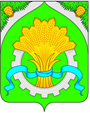 ДУМАШАТРОВСКОГО МУНИЦИПАЛЬНОГО ОКРУГАКУРГАНСКОЙ ОБЛАСТИРЕШЕНИЕот  21 января 2022 года №  170                                                                       с.ШатровоОб утверждении ликвидационного балансаФинансового отдела Администрации Шатровского районаВ соответствии со статьей 63 Гражданского кодекса Российской Федерации, статьями 20, 21Федерального закона от 08.08.2001 № 129-ФЗ  «О государственной регистрации юридических лиц и индивидуальных предпринимателей», в связи с завершением  ликвидации юридического лица Финансовый отдел Администрации Шатровского районаРЕШИЛА:1. Утвердить ликвидационный баланс Финансового отдела Администрации Шатровского района согласно приложению к настоящему решению.2. Председателю ликвидационной комиссии Финансового отдела Администрации Шатровского района уведомить регистрирующий орган о  завершении ликвидации юридического лица для внесения сведений в единый государственный реестр юридических лиц о его прекращении.3. Обнародовать настоящее решение в соответствии со ст. 44 Устава Шатровского муниципального округа Курганской области.Председатель Думы                                                     Шатровского муниципального округа                                                                      П.Н.КлименкоГлава Шатровского муниципального округа                                                                Л.А.Рассохин         